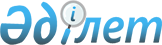 О внесении изменений в решение маслихата района Шал акына Северо-Казахстанской области от 30 декабря 2022 года № 28/14 "Об утверждении бюджета Семипольского сельского округа района Шал акына на 2023-2025 годы"Решение маслихата района Шал акына Северо-Казахстанской области от 8 ноября 2023 года № 9/12
      Маслихат района Шал акына Северо-Казахстанской области РЕШИЛ:
      1. Внести в решение маслихата района Шал акына Северо-Казахстанской области "Об утверждении бюджета Семипольского сельского округа района Шал акына на 2023-2025 годы" от 30 декабря 2022 года № 28/14 следующие изменения:
      пункт 1 изложить в новой редакции:
       "1. Утвердить бюджет Семипольского сельского округа района Шал акына на 2023-2025 годы согласно приложениям 1, 2, 3 соответственно, в том числе на 2023 год в следующих объемах:
      1) доходы – 267 658 тысяч тенге:
      налоговые поступления – 2 001 тысяч тенге;
      неналоговые поступления – 0 тысяч тенге;
      поступления от продажи основного капитала – 0 тысяч тенге;
      поступления трансфертов – 265 657 тысяч тенге;
      2) затраты – 268 476,4 тысяч тенге;
      3) чистое бюджетное кредитование – 0 тысяч тенге:
      бюджетные кредиты – 0 тысяч тенге;
      погашение бюджетных кредитов – 0 тысяч тенге;
      4) сальдо по операциям с финансовыми активами – 0 тысяч тенге:
      приобретение финансовых активов – 0 тысяч тенге;
      поступления от продажи финансовых активов государства – 0 тысяч тенге;
      5) дефицит (профицит) бюджета – - 818,4 тысяч тенге;
      6) финансирование дефицита (использование профицита) бюджета – 818,4 тысяч тенге:
      поступление займов – 0 тысяч тенге;
      погашение займов – 0 тысяч тенге;
      используемые остатки бюджетных средств – 818,4 тысяч тенге.";
      приложение 1 к указанному решению изложить в новой редакции согласно приложению к настоящему решению.
      2. Настоящее решение вводится в действие с 1 января 2023 года. Бюджет Семипольского сельского округа района Шал акына на 2023 год
					© 2012. РГП на ПХВ «Институт законодательства и правовой информации Республики Казахстан» Министерства юстиции Республики Казахстан
				
      Председатель маслихата района Шал акынаСеверо-Казахстанской области 

К. Жангужинов
Приложениек решению маслихатарайона Шал акынаСеверо-Казахстанской областиот 8 ноября 2023 года № 9/12Приложение 1к решению маслихатарайона Шал акынаСеверо-Казахстанской областиот 30 декабря 2022 года № 28/14
Категория
Класс
Класс
Подкласс
Наименование
Сумма, тысяч тенге
1
2
2
3
4
5
1) Доходы:
267 658
1
Налоговые поступления
2 001
01
01
Подоходный налог 
230
2
Индивидуальный подоходный налог 
230
04
04
Налоги на собственность
1 771
1
Налоги на имущество
90
3
Земельный налог
55
4
Налог на транспортные средства
1 626
4
Поступления трансфертов
265 657
02
02
Трансферты из вышестоящих органов государственного управления
265 657
3
Трансферты из районного (города областного значения) бюджета
265 657
Функциональная группа
Функциональная группа
Функциональная группа
Функциональная группа
Наименование
Сумма, тысяч тенге
Функциональная подгруппа
Функциональная подгруппа
Функциональная подгруппа
Наименование
Сумма, тысяч тенге
Администратор бюджетных программ
Администратор бюджетных программ
Наименование
Сумма, тысяч тенге
Программа
Наименование
Сумма, тысяч тенге
2) Затраты:
268 476,4
01
Государственные услуги общего характера
26 455
1
Представительные, исполнительные и другие органы, выполняющие общие функции государственного управления
26 455
124
Аппарат акима города районного значения, села, поселка, сельского округа
26 455
001
Услуги по обеспечению деятельности акима города районного значения села, поселка, сельского округа
26 455
07
Жилищно-коммунальное хозяйство
4 200
3
Благоустройство населенных пунктов
4 200 
124
Аппарат акима города районного значения, села, поселка, сельского округа
4 200
008
Освещение улиц в населенных пунктах
4 200
12
Транспорт и коммуникации
1 500
1
Автомобильный транспорт
1 500
124
Аппарат акима города районного значения, села, поселка, сельского округа
1 500
013
Обеспечение функционирования автомобильных дорог в городах районного значения, селах, поселках, сельских округах
1 500
13
Прочие
236 320
9
Прочие
236 320
124
Аппарат акима города районного значения, села, поселка, сельского округа
2 000
040
Реализация мероприятий для решения вопросов обустройства населенных пунктов в реализацию мер по содействию экономическому развитию регионов в рамках Государственной программы развития регионов до 2025 года
2 000
124
Аппарат акима города районного значения, села, поселка, сельского округа
234 320
057
Реализация мероприятий по социальной и инженерной инфраструктуре в сельских населенных пунктах в рамках проекта "Ауыл-Ел бесігі"
234 320 
15
Трансферты
1,4
1
Трансферты
1,4
124
Аппарат акима города районного значения, села, поселка, сельского округа
1,4
048
Возврат неиспользованных (недоиспользованных) целевых трансфертов
1,4
3) Чистое бюджетное кредитование
0
Бюджетные кредиты
0
Погашение бюджетных кредитов
0
4) Сальдо по операциям с финансовыми активами 
0
Приобретение финансовых активов
0
Поступления от продажи финансовых активов государства
0
5) Дефицит (профицит) бюджета
-818,4
 6) Финансирование дефицита (использование профицита) бюджета
818,4
Поступления займов
0
Погашение займов
0
Категория
Класс
Подкласс
Подкласс
Наименование
Сумма, тысяч тенге
1
2
3
3
4
5
8
Используемые остатки бюджетных средств 
818,4
01
Остатки бюджетных средств
818,4
1 
1 
Свободные остатки бюджетных средств
818,4